Chapter 1: Theory and Concepts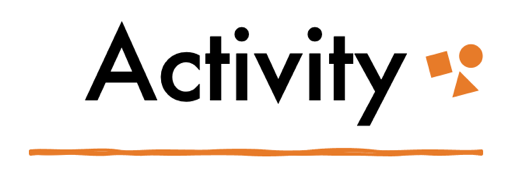 Social ConstructionsSurvey Uncertainty! Imagine you are a researcher doing a study with human participants. You have gathered research participants and you are interested in knowing their SEX, GENDER, and SEXUALITY. Use the space below to design TWO survey questions for each, from which you will learn the participants sex, gender, and sexuality. One question needs to be posed through the lens of the dominant gender perspective, and the other through the critical perspective you have been exploring, for a total of SIX survey questions.Dominant Gender PerspectiveCritical PerspectiveSexGenderSexuality